Publicado en Solana Beach, California el 18/04/2024 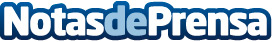 ClearPoint Neuro felicita a su socio AviadoBio por el primer paciente tratado en su ensayo clínico ASPIRE-FTD Este ensayo evalúa AVB-101 en personas con demencia frontotemporal con mutaciones en el gen GRN. Los centros ASPIRE-FTD de la UE y EE.UU. utilizarán el sistema de navegación ClearPoint® junto con la cánula SmartFlow® para la administración intratalámica de la terapia génicaDatos de contacto:Jacqueline Keller Vicepresidenta de Marketing888 287 9109Nota de prensa publicada en: https://www.notasdeprensa.es/clearpoint-neuro-felicita-a-su-socio-aviadobio Categorias: Internacional Medicina Fisioterapia Biología Servicios médicos http://www.notasdeprensa.es